Electronic GeneralLog Book For Ph.D & Ph.D by research Students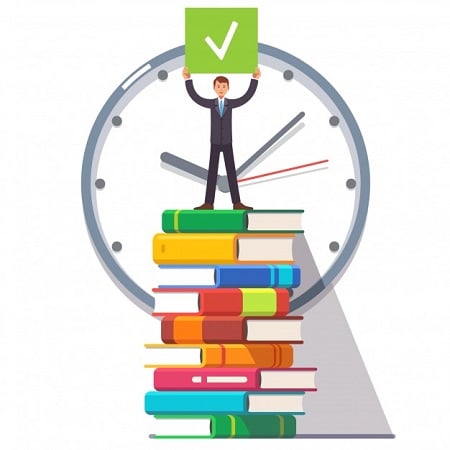 بسمه تعالیمقدمه:Log Book  به معنای دفتر کارنما و وقایع نگار است که امروزه از مهم ترین معیارهای  ارزشیابی خصوصأ زمینه های عملی دانش آموختگان مقاطع تحصیلیات تکمیلی می باشد و به عنوان ابزاری برای بررسی فعالیت های روزمره یادگیری بکار رفته و وسعت و عمق یادگیری دانشجو را به معرض قضاوت می گذارد و به عنوان یک بازخورد برای برنامه ریزان آموزشی عمل می کند که تا چه اندازه به اهداف آموزشی دست یافته اند. این بازخورد بایستی در شرایط بدون استرس و قضاوت نشده صورت گیرد. با ثبت کارنما (Log Book)، دانشجو قادر است تجربیات عملی خود را به صورت مجموعه ای ارزشمند به منظور پیشبرد فعالیت های آموزشی، پژوهشی و یا سایر فعالیت های آتی فراهم سازد. بنابراین به منظور ثبت و ارزشیابی فعالیتهای آموزشی دانشجو، مستندسازی فرآیند کارنما  (Log Book) در دستور کار مدیریت تحصیلات تکمیلی دانشگاه علوم پزشکی کرمان قرار گرفته است.مزایای کارنما (Log book) :1-ابزاری برای کمک به دانشجویان جهت مدیریت برنامه آموزشی به شمار می رود.2-امکان هدایت برنامه های پیش بینی شده توسط برنامه ریزان دوره آموزشی را فراهم می سازد.3-ثبت فعالیت های انجام شده می تواند نقایص و کمبود های آموزشی دوره را نشان دهد تا مورد توجه برنامه ریزان قرار گیرد.4-امکان ارزیابی عملکرد دانشجو و روند آموزش دانشجو با بررسی فعالیت های ثبت شده توسط اساتید گروه و باز خورد مناسب به دانشجو وجود دارد.5-امکان برقراری ارتباط بین دانشجو و برنامه ریزان با بررسی کارنما (Log Book) فراهم می گردد تا با بحث و آنالیز کردن مسائل آموزشی دانشجو، تحلیل دقیقتری از وضعیت موجود ترسیم گردد.6-تبیین وظایف دانشجو و استاد  توسط کارنما (Log Book) امکان پذیر می گردد.7-ابزاری برای ثبت تعداد تجارب یادگیری، مستند سازی مراحل یادگیری و ارزیابی کیفیت آموزش محسوب می گردد.تعهدات اخلاقی و راهنمایی کارنما (Log Book) تنها بایستی توسط دانشجو به صورت الکترونیکی تکمیل و آماده گردد و مسئولیت آن بر عهده دانشجو می باشد.دانشجویان ملزم هستند که یک نسخه از کارنمای (Log Book) خود را ذخیره نموده و در صورت نیاز مجددً ارائه نمایند.این مجموعه به صورت عمومی جهت دانشجویان مقطع کارشناسی ارشد کلیه رشته ها تهیه گردیده است. گروه آموزشی مربوطه می تواند بر اساس برنامه های آموزشی گروه تغییرات لازم را در کارنمای (Log Book) دانشجویان خود اعمال نماید.تکمیل مجموعه حاضر به عهده دانشجو خواهد بود. لازم است مطالب ثبت شده به تایید مدیر و یا مسئول تحصیلات تکمیلی گروه مربوطه نیز برسد.لازم است استاد مربوطه از تایید فعالیت هایی که مدت زمان زیادی از آنها گذشته است جداً خودداری نماید.مدیر و یا اعضای گروه می توانند در هر زمان که تشخیص دهد کارنما (Log Book) را جهت بررسی و ارزشیابی فعالیت های دانشجو و ارائه بازخورد مناسب به وی در اختیار داشته باشند.معرفی اعضای هیئت علمی گروهمدیر گروه:.......................................................................مشخصات دانشجومشخصات علمی دانشجو:1-سابقه شرکت در کارگاه های آموزشی:2-سابقه تدریس3-آشنایی با تکنیکهای آزمایشگاهی 4-میزان آشنایی با زبان دوم5-چاپ مقاله در داخل و خارج از کشور6-سابقه پروژه های تحقیقاتی7-سابقه شرکت در همایش های داخلی و خارجی:8-سایر فعالیت های آموزشی و پژوهشی:9-سابقه فعالیت اجرایی:برنامه آموزشی نیم سال اول:واحدهای نظری و عملی دانشجواطلاعات مربوط به درسمعیار های ارزشیابیجدول مشخصات ظاهری و رفتاری ( توسط مدیر گروه تکمیل می شود)برگ ثبت تجارب آموزشی و پژوهشیدانشجوی گرامی:در صورت وجود تجارب آموزشی و یا پژوهشی مربوط به نیمسال جاری را بنویسید و تحلیل نمایید:  (هر تجربه یک امتیاز، حداکثر امتیاز :5 امتیاز)..............................................................................................................................................................................................................................................................................................................................................................................................................................................................................................................................................................................................................................................................................................................................................................................................................................................................................................................................................................................................................................................................................................................................................................................................................................................................................................................................................................................................................................................................................................................................................................................................................................................................................................................................................................................................................................................................................................................................................................................................................................................................................................................................................................................................................................................................................................................................................................................................................................................................................................................................................................................................................................................................................................................................................................................................................................................................................................................................................................................................................................................................................................................................................................................................................................................................................................................................................................................................................................................................................................................................................................................................................................................................................................................................................................................................................................................................................................................................................................................................................................................................................................................................................................................................................................................................................................................................................................................................................................................................................................................................................................................................................................................................................جدول ارزیابی فعالیت های علمی و پژوهشی دانشجولیست  کارگاههای پیشنهادینام و نام خانوادگیرتبهرشتهزمینه تحقیقاتیمشخصات فردی و آدرس دانشجو:نام و نام خانوادگی:نام پدر:تاریخ تولد:  وضعیت تاهل:تعداد فرزند در صورت وجود:تابعیت:شماره تماس:آدرس پست الکترونیک:آدرس محل سکونت:مشخصات تحصیلی دانشجو:رشته تحصیلی و ورودی (به تفکیک مقطع): نیمسال تحصیلی:شماره دانشجویی:علائق و سرگرمی دانشجو:فعالیت های جنبی (ورزشی، هنری، اجتماعی، ...):علائق شخصی:بیشترین سرگرمی :آخرین کتابی که مطالعه کرده اید:بهترین فیلمی که دیده اید:زمانمحل برگزاری کارگاهعنوان کارگاهزمان مقطع دانشگاه محل تدریسعنوان درسمرکز آموزش دهنده نام دستگاهعنوان فعالیتاخذ مدرک(ذکر نوع مدرک همراه با نمره کسب شده)آکادمیکزبانتاریخ چاپ مقالهمحل چاپ مقالهعنوان مقالهتاریخ انجام پروژهمرحله پیشرفت کارعنوان پروژهزمانمکانعنوان مقالهعنوان همایشزمان فعالیتمحل فعالیتعنوان فعالیتزمانمحل اجراعنوان فعالیتعنوان درس:شروع و پایان دوره:از تاریخ..................................... لغایت....................................تعداد واحد و نوع درس (نظری یا عملی):تعداد واحد.................................. نوع درس..............................................روز و ساعت برگزاری:روز........................................... ساعت ............................................مشخصات استاد مربوطه:نام و نام خانوادگی:............................................... عضو هیئت علمی گروه..........................................مرتبه............................منابع درسی:هدف (اهداف) کلی درس:معیار2 امتیاز1.5 امتیاز1 امتیاز0.5 امتیازصفروضعیت ظاهری (مطابق با پوشش حرفه ای)حضور به موقع در گروه /مرکز تحقیقاتمسئولیت پذیریرعایت نظم و ترتیب در کارابتکار و خلاقیتپیگیری امور آموزشی و پژوهشیمهارت های ارتباطیانتقاد پذیریجمع کل: حداقل 8 امتیازامتیازتاریخعنوان عنوان عنوان عنوان عنوان نوع فعالیتبرگزاری ژورنال کلاب(شرکت در ژورنال کلاب 0.5 امتیاز و ارائه  دهنده ژورنال کلاب یک امتیاز، (حداقل 80 درصد کل ژورنال کلاب)برگزاری ژورنال کلاب(شرکت در ژورنال کلاب 0.5 امتیاز و ارائه  دهنده ژورنال کلاب یک امتیاز، (حداقل 80 درصد کل ژورنال کلاب)برگزاری ژورنال کلاب(شرکت در ژورنال کلاب 0.5 امتیاز و ارائه  دهنده ژورنال کلاب یک امتیاز، (حداقل 80 درصد کل ژورنال کلاب)برگزاری ژورنال کلاب(شرکت در ژورنال کلاب 0.5 امتیاز و ارائه  دهنده ژورنال کلاب یک امتیاز، (حداقل 80 درصد کل ژورنال کلاب)برگزاری ژورنال کلاب(شرکت در ژورنال کلاب 0.5 امتیاز و ارائه  دهنده ژورنال کلاب یک امتیاز، (حداقل 80 درصد کل ژورنال کلاب)شرکت در جلسات  دفاع از پایان نامه (هر جلسه 1 امتیاز، حداکثر در کل دوره 2 امتیاز)تدریس دروس تئوری و عملی(هر واحد یک امتیاز، حداقل امتیاز قابل قبول با نظر گروه آموزشی مربوطه تعیین گردد )تدریس دروس تئوری و عملی(هر واحد یک امتیاز، حداقل امتیاز قابل قبول با نظر گروه آموزشی مربوطه تعیین گردد )تدریس دروس تئوری و عملی(هر واحد یک امتیاز، حداقل امتیاز قابل قبول با نظر گروه آموزشی مربوطه تعیین گردد )تدریس دروس تئوری و عملی(هر واحد یک امتیاز، حداقل امتیاز قابل قبول با نظر گروه آموزشی مربوطه تعیین گردد )طرح پژوهشی (حداقل دو طرح خاتمه یافته در کل دوره جهت دانشجویان دکتری پژوهشی)نام مجله:نام مجله:چاپ مقالات علمی فارسی حداقل علمی-پژوهشی(مقالات در مجلات تیپ I و ISI 3 امتیاز، مقالات در مجلات تیپ  II  2  امتیاز، مقالات در مجلات تیپ III و فارسی 1 امتیاز،  Sub mit مقاله 0.5 امتیاز، به ازای هر IF 0.5 امتیاز) (مستندات ضمیمه گردد)نام مجله:نام مجله:چاپ مقالات علمی فارسی حداقل علمی-پژوهشی(مقالات در مجلات تیپ I و ISI 3 امتیاز، مقالات در مجلات تیپ  II  2  امتیاز، مقالات در مجلات تیپ III و فارسی 1 امتیاز،  Sub mit مقاله 0.5 امتیاز، به ازای هر IF 0.5 امتیاز) (مستندات ضمیمه گردد)نام مجله:نام مجله:چاپ مقالات علمی فارسی حداقل علمی-پژوهشی(مقالات در مجلات تیپ I و ISI 3 امتیاز، مقالات در مجلات تیپ  II  2  امتیاز، مقالات در مجلات تیپ III و فارسی 1 امتیاز،  Sub mit مقاله 0.5 امتیاز، به ازای هر IF 0.5 امتیاز) (مستندات ضمیمه گردد)نام مجله:نام مجله:چاپ مقالات علمی فارسی حداقل علمی-پژوهشی(مقالات در مجلات تیپ I و ISI 3 امتیاز، مقالات در مجلات تیپ  II  2  امتیاز، مقالات در مجلات تیپ III و فارسی 1 امتیاز،  Sub mit مقاله 0.5 امتیاز، به ازای هر IF 0.5 امتیاز) (مستندات ضمیمه گردد)کارگاه مقررات آموزشی  (الزامی)کارگاه مقررات آموزشی  (الزامی)کارگاه مقررات آموزشی  (الزامی)کارگاه مقررات آموزشی  (الزامی)کارگاه مقررات آموزشی  (الزامی)شرکت در کارگاه های آموزشی نیمسال(هر کارگاه الزامی یک امتیاز و سایر کارگاه ها 0.5 امتیاز، حداقل 3 امتیاز )کارگاه ایمنی و سلامت در محیط کار(الزامی)کارگاه ایمنی و سلامت در محیط کار(الزامی)کارگاه ایمنی و سلامت در محیط کار(الزامی)کارگاه ایمنی و سلامت در محیط کار(الزامی)کارگاه ایمنی و سلامت در محیط کار(الزامی)شرکت در کارگاه های آموزشی نیمسال(هر کارگاه الزامی یک امتیاز و سایر کارگاه ها 0.5 امتیاز، حداقل 3 امتیاز )کارگاه Word پیشرفته (الزامی)کارگاه Word پیشرفته (الزامی)کارگاه Word پیشرفته (الزامی)کارگاه Word پیشرفته (الزامی)کارگاه Word پیشرفته (الزامی)شرکت در کارگاه های آموزشی نیمسال(هر کارگاه الزامی یک امتیاز و سایر کارگاه ها 0.5 امتیاز، حداقل 3 امتیاز )سایر کارگاه ها (حداکثر تا 5 امتیاز)سایر کارگاه ها (حداکثر تا 5 امتیاز)سایر کارگاه ها (حداکثر تا 5 امتیاز)سایر کارگاه ها (حداکثر تا 5 امتیاز)سایر کارگاه ها (حداکثر تا 5 امتیاز)شرکت در کارگاه های آموزشی نیمسال(هر کارگاه الزامی یک امتیاز و سایر کارگاه ها 0.5 امتیاز، حداقل 3 امتیاز )تدریس در کارگاه ها(هر فعالیت 1 امتیاز، حداکثر 3 امتیاز)داوری مقالات یا طرح های پژوهشی(هر فعالیت 1 امتیاز، حداکثر 3 امتیاز)ارائه خدمات مشاوره ای به سایر دانشجویان(هر فعالیت 1 امتیاز، حداکثر 3 امتیاز)ست آپ کردن متد آزمایشگاهی(هر مورد یک امتیاز)محل برگزاری:محل برگزاری:محل برگزاری:ارایه مقاله یا پوستر در کنفرانسهای مرتبط با رشته با افیلیشن دانشگاه علوم پزشکی کرمان(هر فعالیت 1 امتیاز، حداکثر 3 امتیاز)(ارائه مقاله در کنفرانس های بین المللی 1 امتیاز و در کنفرانسهای ملی 0.5 امتیاز)محل برگزاری:محل برگزاری:محل برگزاری:ارایه مقاله یا پوستر در کنفرانسهای مرتبط با رشته با افیلیشن دانشگاه علوم پزشکی کرمان(هر فعالیت 1 امتیاز، حداکثر 3 امتیاز)(ارائه مقاله در کنفرانس های بین المللی 1 امتیاز و در کنفرانسهای ملی 0.5 امتیاز)محل برگزاری:محل برگزاری:محل برگزاری:ارایه مقاله یا پوستر در کنفرانسهای مرتبط با رشته با افیلیشن دانشگاه علوم پزشکی کرمان(هر فعالیت 1 امتیاز، حداکثر 3 امتیاز)(ارائه مقاله در کنفرانس های بین المللی 1 امتیاز و در کنفرانسهای ملی 0.5 امتیاز)محل برگزاری:محل برگزاری:محل برگزاری:ارایه مقاله یا پوستر در کنفرانسهای مرتبط با رشته با افیلیشن دانشگاه علوم پزشکی کرمان(هر فعالیت 1 امتیاز، حداکثر 3 امتیاز)(ارائه مقاله در کنفرانس های بین المللی 1 امتیاز و در کنفرانسهای ملی 0.5 امتیاز)محل برگزاری:محل برگزاری:محل برگزاری:ارایه مقاله یا پوستر در کنفرانسهای مرتبط با رشته با افیلیشن دانشگاه علوم پزشکی کرمان(هر فعالیت 1 امتیاز، حداکثر 3 امتیاز)(ارائه مقاله در کنفرانس های بین المللی 1 امتیاز و در کنفرانسهای ملی 0.5 امتیاز)فعالیت های فوق برنامه اجتماعی- فرهنگی و ... (هر فعالیت 1 امتیاز، حداکثر 3 امتیاز) میزان حضور تمام وقتامتیاز کسب شده از جدول مشخصات ظاهری و رفتاریامتیاز کسب شده از جدول مشخصات ظاهری و رفتاریامتیاز کسب شده از جدول مشخصات ظاهری و رفتاریامتیاز کسب شده از جدول مشخصات ظاهری و رفتاریامتیاز کسب شده از جدول مشخصات ظاهری و رفتاریامتیاز کسب شده از جدول مشخصات ظاهری و رفتاریامتیاز کسب شده از جدول مشخصات ظاهری و رفتاریامتیاز کسب شده از تجارب آموزشی دانشجوامتیاز کسب شده از تجارب آموزشی دانشجوامتیاز کسب شده از تجارب آموزشی دانشجوامتیاز کسب شده از تجارب آموزشی دانشجوامتیاز کسب شده از تجارب آموزشی دانشجوامتیاز کسب شده از تجارب آموزشی دانشجوامتیاز کسب شده از تجارب آموزشی دانشجوجمع کل امتیازات: جمع کل امتیازات: جمع کل امتیازات: جمع کل امتیازات: جمع کل امتیازات: جمع کل امتیازات: جمع کل امتیازات: کارگاه Power point پیشرفته(الزامی)کارگاه های نیمسال دومکارگاه جستجوی پیشرفته در اینترنت (الزامی)کارگاه های نیمسال دومکارگاه روش تحقیق (الزامی)کارگاه های نیمسال دومسایر کارگاه ها (حداکثر تا 5 امتیاز)کارگاه های نیمسال دومکارگاه پروپوزال نویسی(الزامی)کارگاه های نیمسال سومکارگاه افزایش مهارت های زندگی(الزامی)کارگاه های نیمسال سومکارگاه تفکر خلاق و مدیریت نوآوری و خلاقیت(الزامی)کارگاه های نیمسال سومسایر کارگاه ها (حداکثر تا 5 امتیاز)کارگاه های نیمسال سومکارگاه Endnote مقدماتی و پیشرفته(الزامی)کارگاه های نیمسال چهارمکارگاه روش تدریس (الزامی)کارگاه های نیمسال چهارمکارگاه مقاله نویسی کاربردی فارسی و انگلیسی (الزامی)کارگاه های نیمسال چهارمسایر کارگاه ها (حداکثر تا 5 امتیاز)کارگاه های نیمسال چهارمتاریخمحل برگزاری کارگاهعنوان کارگاه و یا دورهحقوق مالکیت فکری و ثبت اختراعتفسیر نتایج آماری مقدماتی و پیشرفتهمشاوره های روانی افزایش مهارتهای زندگیواژه شناسی کارگاه تهیه پوسترکارگاه طراحی پرسشنامهاخلاق در پژوهشنمونه گیری و محاسبه حجم نمونهطراحی پرسشنامهآشنایی با سایتهای Research Gate وLinkedInاصول مدیریت پروژه و کار گروهی (علمی و اجرایی)اصول روش تدریس، نگارش طرح درس، ارائه سخنرانیآموزش مجازی، آموزش الکترونیکی، آموزش مبتنی بر کامپیوترسیستم های اطلاعات سلامت، داده پردازی و مدیریت اطلاعات